Опасные при письме местаОпасные при письме места                                     (! ?)                                     (! ?)                  И                                                                                          Жи - ши                 Е                                                                                             ча - ща                  А                                                       чу - щу                  О                                 Б      В     Г     Д     Ж     З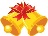                                  П      Ф     К     Т     Ш     С